FACULTY PROFILE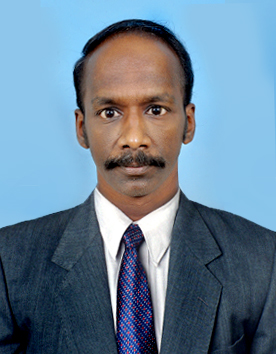 Name              :     Dr. S. Sundar             E- Mail: abisundar74@gmail.comQualification   :    Ph. D                           Mobile No:7702158114Designation     :  Associate Professor      Dept. Specialization: BiotechnologyDOJ @ VIPW : 04-06-2012EDUCATIONAL QUALIFICATIONSEXPERIENCE DETAILSRESEARCH AREA OF SPECIALIZATIONSUBJECTS HANDLINGRESEARCH GUIDENCEBOOKS PUBLISHEDPROFESSIONAL MEMBERSHIPSLIST OF PUBLICATIONSDegreeYearCollegeUniversityB. Pharm1997Sankaralingam Bhuvaneshwari college of PharmacyThe Tamil Nadu Dr. M.G.R. Medical UniversityM. Tech (Biotech)2009Sathyabama UniversitySathyabama UniversityPh. D2017Sathyabama UniversitySathyabama UniversityYearDesignationCollege / Organization1 yrAsst. ProfessorGayatri Institute of Pharmaceutical Sciences, Andhra Pradesh1 Year & 9 monthsAsst. ProfessorJ. J College of Pharmacy,  Andhra Pradesh8 yrs & 3 monthsAssociate ProfessorVijaya Institute of Pharmaceutical Sciences for Women, Andhra PradeshBiotechnologyB. PharmM. PharmPharm. DPh. MicrobiologyPh. BiotechnologyPh. ManagementPh. Organic chemistryAdvanced ph. Organic chemistryPhyto pharmaceutical and Biological analysis (Ph.Analysis)Cellular and Molecular Pharmacology (Pharmacology)            Ph. Microbiology          (II Yr)Pharmacology –II (III yr)U.GP.GPh. D34 students---Life member in “The Indian Pharmaceutical Association” (IPA)NationalInternational66